Jimmy McGovern
Vice President for the
Border, Midlands & Western Region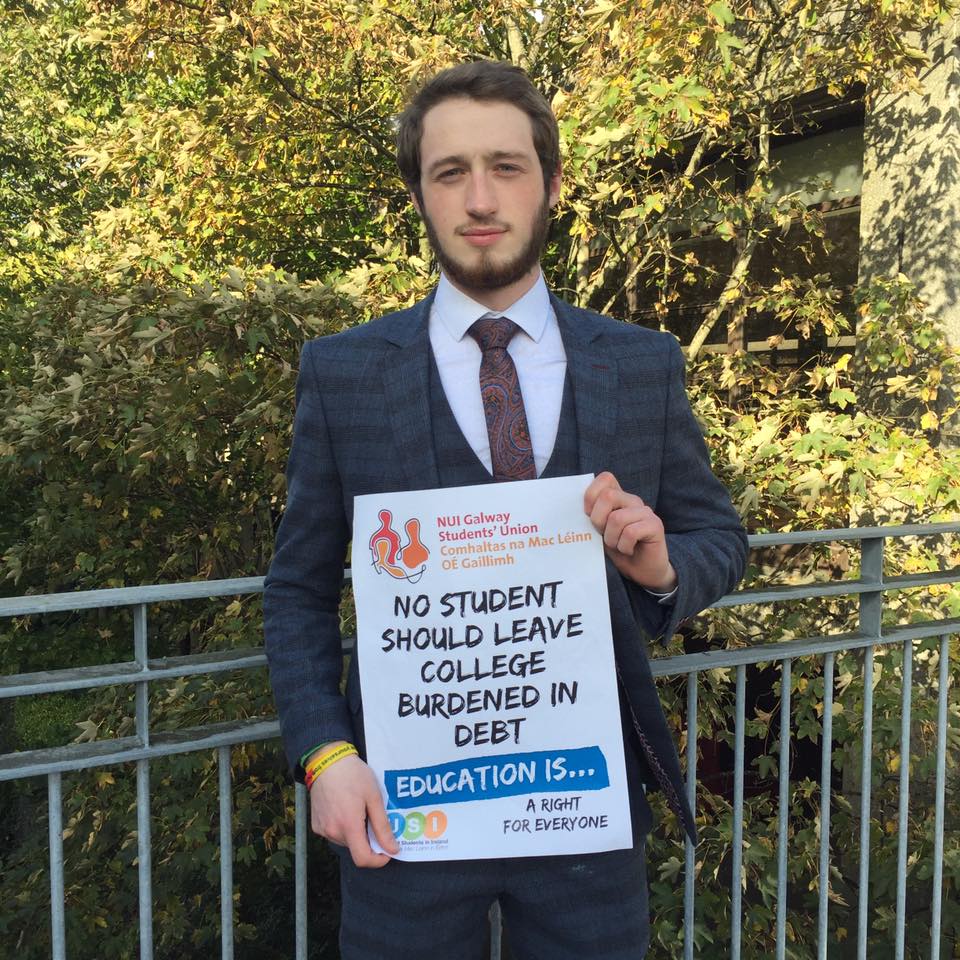 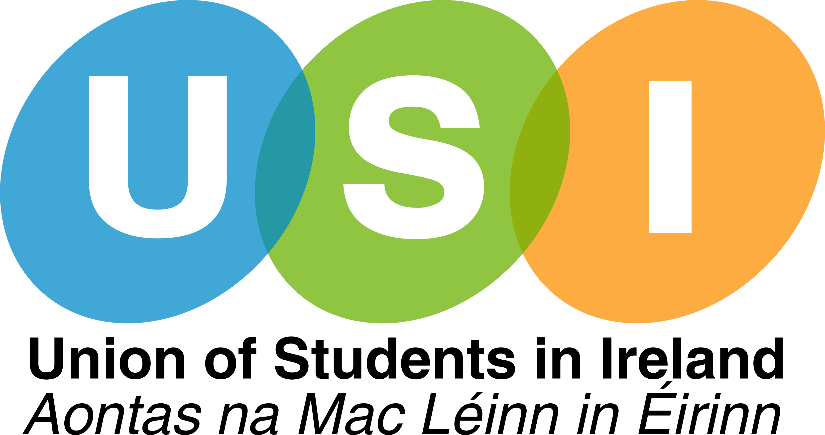 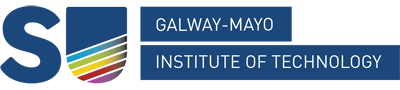 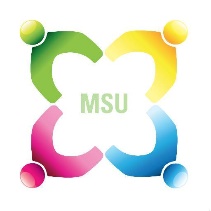 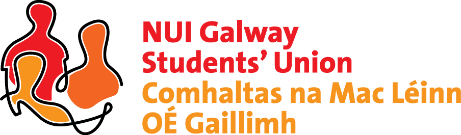 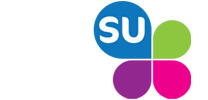 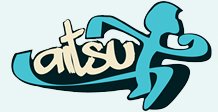 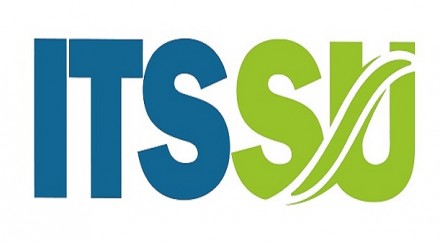 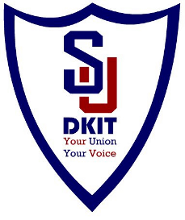 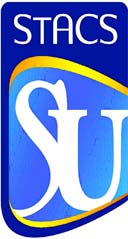 